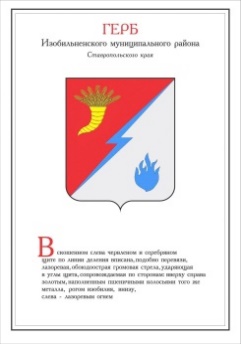 ДУМА ИЗОБИЛЬНЕНСКОГО городского округаСТАВРОПОЛЬСКОГО КРАЯПЕРВОГО СОЗЫВАРЕШЕНИЕ29 июня 2018 года                        г. Изобильный                                        №157О плане работы Думы Изобильненского городского округаСтавропольского края на второе полугодие 2018 годаВ соответствии со статьей 4 Регламента Думы Изобильненского городского округа Ставропольского края, утвержденного решением Думы Изобильненского городского округа Ставропольского края от 20 февраля 2018 года №89 Дума Изобильненского городского округа Ставропольского края РЕШИЛА:1. Утвердить план работы Думы Изобильненского городского округа Ставропольского края на второе полугодие 2018 года согласно приложению.2. Настоящее решение вступает в силу со дня его принятия.Председатель Думы Изобильненского городского округа Ставропольского края                                                                         А.М. РоговПлан работы Думы Изобильненского городского округа Ставропольского края на второе полугодие 2018 годаЗаседания Думы Изобильненского городского округаВопросы, подлежащие рассмотрению Думой Изобильненского городского округа:II. Нормотворческая работа Думы Изобильненского городского округаIII. Работа комитетов Думы городского округаПриложениек решению Думы Изобильненского городского округа Ставропольского краяот 29 июня 2018 года №157№Наименование мероприятийСрокипроведенияОтветственные12341.Об исполнении бюджета Изобильненского городского округа Ставропольского края за первое полугодие 2018 годаавгустадминистрация Изобильненского городского округа Ставропольского края (далее – администрация городского округа)2.Об утверждении прогнозного плана (программы) приватизации муниципального имущества Изобильненского городского округа Ставропольского края на 2019 годавгустадминистрация городского округа комитет Думы Изобильненского городского округа Ставропольского края по вопросам управления собственностью городского округа, промышленности, транспорта, связи и коммунального хозяйства (далее – комитет по вопросам управления собственностью городского округа)комитет Думы Изобильненского городского округа Ставропольского края по вопросам бюджета и экономики (далее – комитет по вопросам бюджета)3.О реализации Закона Ставропольского края от 04 декабря 2008 года №87-кз «О порядке организации и ведения регистра муниципальных нормативных правовых актов Ставропольского края» в Думе городского округа Ставропольского краяавгустаппарат Думы Изобильненского городского округа Ставропольского края (далее – аппарат Думы городского округа)12344.Об утверждении Порядка материально-технического и организационного обеспечения деятельности органов местного самоуправления Изобильненского городского округа Ставропольского краяавгустаппарат Думы городского округа комитет Думы Изобильненского городского округа Ставропольского края по вопросам законности и местного самоуправления (далее – комитет по вопросам законности)5.Об утверждении Плана мероприятий по выполнению наказов избирателей депутатам Думы Изобильненского городского округа Ставропольского края первого созываавгустадминистрация городского округакомитеты Думы Изобильненского городского округа Ставропольского края (далее – комитеты Думы городского округа)6.Об исполнении бюджета Изобильненского городского округа Ставропольского края за 9 месяцев 2018 годаоктябрьадминистрация городского округа комитет по вопросам бюджета7.Об утверждении Положения о собраниях (конференциях) граждан в Изобильненском городском округе Ставропольского краяоктябрьаппарат Думы городского округа комитет по вопросам законности8.Об утверждении Порядка принятия решений о создании, реорганизации и ликвидации муниципальных предприятий Изобильненского городского округа Ставропольского краяоктябрьадминистрация городского округа комитет по вопросам управления собственностью городского округа9.Об утверждении Положения о регулировании жилищных отношений на территории Изобильненского городского округа Ставропольского краяоктябрьадминистрация городского округа комитет по вопросам управления собственностью городского округа10.О внесении изменений в правила благоустройства территории Изобильненского городского округа Ставропольского края, утвержденные решением Думы Изобильненского городского округа Ставропольского края от 24 октября 2017 года №32октябрьадминистрация городского округа комитет по вопросам управления собственностью городского округа123411.Об утверждении Порядка проведения оценки регулирующего воздействия проектов нормативных решений Думы Изобильненского городского округа Ставропольского края и порядка проведения экспертизы нормативных решений Думы Изобильненского городского округа Ставропольского краяоктябрьадминистрация городского округа12.О бюджете Изобильненского городского округа Ставропольского края на 2019 год и плановый период 2020-2021 годовдекабрьадминистрация городского округа комитет по вопросам бюджета Контрольно-счетный орган Изобильненского городского округа Ставропольского края (далее – Контрольно-счетный орган)13.О порядке назначения и проведения опроса в Изобильненском городском округе Ставропольского краядекабрьаппарат Думы городского округа комитет по вопросам законности14.Об утверждении ликвидационного баланса администрации Передового сельсовета Изобильненского муниципального района Ставропольского краядекабрьадминистрация городского округа комитет по вопросам бюджета Контрольно-счетный орган15.Об эффективности деятельности территориальных управлений администрации городского округа по решению возложенных на них задач и осуществлению вмененных функцийдекабрьадминистрация городского округа комитеты Думы городского округааппарат Думы городского округа Контрольно-счетный орган16.О плане работы Думы Изобильненского городского округа Ставропольского края на первое полугодие 2019 годадекабрьаппарат Думы городского округакомитеты Думы городского округа 17.О плане мониторинга правоприменения в Думе Изобильненского городского округа Ставропольского краядекабрьаппарат Думы городского округа комитет по законности 123418.Об отчете Контрольно-счетного органа Изобильненского городского округа Ставропольского края за 2018 годдекабрьКонтрольно-счетный орган19.О внесении изменений в Устав Изобильненского городского округа Ставропольского краяпо мере необходимостиаппарат Думы городского округакомитет по законности20.О внесении изменений в бюджет Изобильненского городского округа Ставропольского края на 2018 год и плановый период 2019 и 2020 годовпо мере необходимостиадминистрация городского округакомитет по вопросам бюджета21.Об утверждении дополнительного перечня недвижимого имущества, принимаемого в муниципальную собственность Изобильненского городского округа Ставропольского краяпо мере необходимостиадминистрация городского округа комитет по вопросам управления собственностью городского округа22.О внесении изменений в перечни муниципального имущества, утвержденные к передаче в муниципальную собственность Изобильненского городского округа Ставропольского края, представительными органами муниципальных образований, входящих в состав Изобильненского муниципального района Ставропольского краяпо мере необходимостиадминистрация городского округа комитет по вопросам управления собственностью городского округа23.О признании утратившими силу некоторых решений совета Изобильненского муниципального района Ставропольского края, представительных органов поселений Изобильненского муниципального районапо мере необходимостиаппарат Думы городского округакомитет по законностиадминистрация городского округа12341.Участие в проработке проектов законов Ставропольского края, направленных Думой Ставропольского края в органы местного самоуправления городского округа для внесения в них замечаний и предложенийрегулярнокомитеты Думы городского округааппарат Думы городского округаадминистрация городского округа2.Разработка в порядке законодательной инициативы собственных проектов законов Ставропольского края и внесение их в Думу Ставропольского краяпо мере необходимостикомитеты Думы городского округааппарат Думы городского округаадминистрация городского округа1.Рассмотрение проектов правовых актов Думы городского округа и выработка по ним заключенийвесьпериодкомитеты Думы городского округа2.Подготовка собственных проектов правовых актов и внесение их на рассмотрение Думы городского округа по собственному планукомитеты Думы городского округа3.Осуществление контрольных функций за выполнением правовых актов Думы городского округа весьпериодкомитеты Думы городского округаIV. Организационная работаIV. Организационная работаIV. Организационная работаIV. Организационная работа1.Заседания Думы городского округа не реже одного раза в три месяцапредседатель Думы городского округааппарат Думы городского округа2.Заседания комитетов Думы городского округа согласно планамработыпредседатель Думы городского округааппарат Думы городского округапредседатели комитетов Думы городского округадепутаты Думы городского округа3.Проведение публичных слушаний:по проектам решений:о бюджете Изобильненского городского округа Ставропольского края декабрьадминистрация городского округакомитет по вопросам бюджетаКонтрольно-счетный орган1234на 2019 год и плановый период 2020 и 2021 годово внесении изменений в Устав Изобильненского городского округа Ставропольского краяпо мере необходимостипредседатель Думы городского округааппарат Думы городского округапредседатели комитетов Думы городского округа4.Совещания у председателя Думы Изобильненского городского округа Ставропольского краяпо мере необходимостипредседатель Думы городского округааппарат Думы городского округа5.Организация методической и практической помощи депутатам Думы городского округа в осуществлении ими собственных полномочийвесьпериодаппарат Думы городского округа6.Обеспечение информирования населения Изобильненского городского округа Ставропольского края о деятельности Думы городского округа и ее правовых актах через СМИ и официальный интернет-порталвесьпериодаппарат Думы городского округа